Documentation toolTest EPPAO (CRAAP en anglais)
Titre de la ressource
Identifier nos compétences, nos valeurs et nos centres d'intérêt
Lien URL de la ressource
https://h5pstudio.ecampusontario.ca/fr/content/22432
ÉVALUATION: Évaluer les informations


Quand la ressource a-t-elle été publiée ou affichée?
La ressource a-t-elle été révisée ou mise à jour?
Votre sujet nécessite-t-il des informations actuelles?
Les liens sont-ils fonctionnels?
Cette ressource de H5P a été publier en juin 2021, et il a été mise à jour il y a un an. 
Les liens fonctionnent, oui, et dans ce cas, je dirais que le sujet de l'apprentissage expérentiel pourrait avoir plus d'information quand on les découvert, mais à ce point je dirais que ce ressource est à date. 
PERTINENCE: Examiner la pertinence des informations dont vous avez besoin 


La ressource correspond-elle à vos besoins?
Quelle est l'audience visée?
Les informations contenues dans la ressource sont-elles à un niveau approprié pour vos apprenants?
La ressource a répondu a mes besoins, oui. Elle a été écrite pour je dirais les gens dans le secteur de l’éducation, qui ont plus de l’âge de 20 ans. Je dirais que cette ressource est appropriée pour les apprenant.e.s pour lesquel.le.s je crée des cours aussi. 
PRÉCISION: Préciser la source de l'information


Qui est le créateur?
Quelles sont leurs références ou leurs affiliations organisationnelles?
Sont-ils qualifiés pour écrire sur ce sujet?
Ce cours était créer par Lia Weng, aisni que Corinne Beauquis, William Heikoop, Aline Ahouzi et Chris Ahouzi qui sont tous des étudiants à l’Université de Toronto, à l’exception de Corinne Beauquis qui est proefesseure à l’Universtié de Toronto. Je dirais qu’elle est qualifiées en ce sujet, à cause de la profondeur du cours. 
AUTORITÉ: Vérifier la fiabilité et la véracité des informations


Les informations sont-elles étayées par des preuves?
La ressource a-t-elle été examinée ou arbitrée?
Y a-t-il des fautes d'orthographe, de grammaire ou de typographie?
Les informations ne sont pas étayées par des preuves, et ce n’est pas nécessaire d’avoir une revue pour être sur le site web de H5P, alors je ne crois pas qu’elle a été examinée. Quand-même, il n’y a pas de fautes d’orthographe, ni de grammaire. 
OBJECTIF: Recherchez la raison pour laquelle l'information existe


Pourquoi cette ressource existe-t-elle (pour informer, enseigner, vendre, divertir ou persuader?)
L'information est-elle un fait, une opinion ou de la propagande?
Existe-t-il des préjugés politiques, idéologiques, culturels, religieux, institutionnels ou personnels?
Je que ce ressource existe comme exigence pour un cours d’université, car elle explique le matériel à une haute niveau, mais elle vise certainement à informer le lecteur.trice au sujet de l’apprentissage expérientiel d’une manière factuelle. 
Remarques:&nbsp;Y a-t-il d'autres questions ou observations que vous avez à propos de ce matériel qui influent sur votre décision de l'utiliser? (Par exemple: s'agit-il d'un article d'opinion que j'utiliserai pour démontrer un argument contraire?).
C'est un cours en H5P, donc il a un genre d'interactivité qui puorrait engager les apprenant.e.s.
Recommandation finale: Utiliserez-vous cette ressource? Pourquoi ou pourquoi pas?
Oui, j'utilisera cette ressource à cause qu'il vien d'une université, avec une professeure comme coauteure, et il contient de l'information qui pourrait aider avec l'explication de c'est quoi l'apprentissage expérentiel d'une façon plus engageante et claire qu'une article ou une image. Le Padlet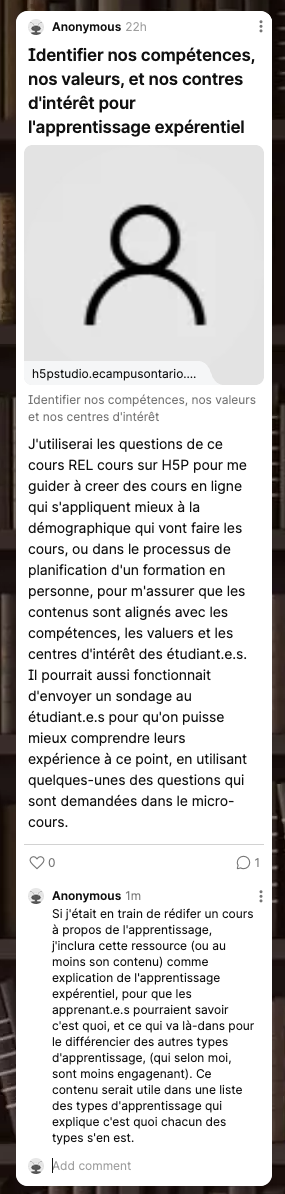 